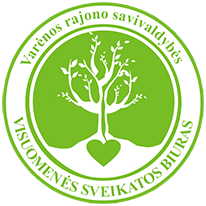 VARĖNOS RAJONO SAVIVALDYBĖS IKIMOKYKLINES UGDYMO ĮSTAIGAS LANKANČIŲ VAIKŲ PROFILAKTINIŲ SVEIKATOS PATIKRINIMŲ 2023 M. DUOMENŲ ANALIZĖ2023ĮVADAS Kasmetiniai vaikų profilaktiniai patikrinimai atliekami vadovaujantis Lietuvos Respublikos Sveikatos apsaugos ministro 2000 m. gegužės 31 d. įsakymu Nr. 301 „Dėl profilaktinių sveikatos tikrinimų sveikatos priežiūros įstaigose“. Lietuvos Respublikos sveikatos apsaugos ministro 2016 m. sausio 26 d. įsakymu Nr. V-93 patvirtintos Lietuvos higienos normos HN 75:2016 „Ikimokyklinio ir priešmokyklinio ugdymo programų vykdymo bendrieji sveikatos saugos reikalavimai“ 79 punkte nurodyta, kad priimant vaiką į įstaigą ir vėliau kiekvienais metais turi būti pateiktas sveikatos pažymėjimas.Vadovaujantis sveikatos apsaugos ministro 2019 m. gegužės 14 d. įsakymu Nr. V-565  „Dėl elektroninės sveikatos paslaugų ir bendradarbiavimo infrastruktūros informacinės sistemos naudojimo tvarkos aprašo patvirtinimo“ pakeitimo“, nuo 2018 m. birželio 1 d. duomenys, susiję su mokinio sveikatos pažymėjimu, visose asmens sveikatos priežiūros įstaigose privalo būti tvarkomi elektroniniu būdu. Elektroniniu būdu užpildyti ir pasirašyti Pažymėjimai perduodami į Higienos instituto Vaikų sveikatos stebėsenos informacinę sistemą (VSS IS).Profilaktiškai sveikatą pasitikrinę ir visiškai sveiki vaikaiRemiantis Higienos instituto Vaikų sveikatos stebėsenos informacinės sistemos (VSS IS) pateiktais duomenimis, 2023 m. Varėnos rajono savivaldybės ikimokyklinio ugdymo įstaigas lankė 634 vaikai, iš jų pristačiusių formą Nr. E027-1, buvo - 62,78 proc. Vaikų, kurių formos Nr. E027-1 I dalis „Fizinės būklės įvertinima“ užpildyta buvo 93,38 proc. Vaikų, kurių formos  Nr. E027-1 II dalis "Dantų ir žandikaulių būklės įvertinimas" užpildyta buvo 64,04 proc. Analizuojant trijų metų rodiklius stebimas didėjimas (1 pav.) 1 pav. Varėnos rajono savivaldybės ikimokyklionio ugdymo mokinių pristačiusių/nepristačiusių formą Nr. E027-1 trijų metų palyginimas (proc.).Vaikų dantų vertinimo indekso intensyvumo rodiklisMokinių dantų būklės vertinimui naudojamas dantų ėduonies intensyvumo rodiklis (kpi+KPI indeksas), kuris išreiškiamas ėduonies pažeistų (kariozinių, plombuotų ir išrautų) dantų skaičiumi, tenkančiu vienam asmeniui; kpi – kariozinių, plombuotų ir dėl ėduonies išrautų pieninių dantų skaičius; KPI – kariozinių, plombuotų bei dėl ėduonies ištrauktų nuolatinių dantų skaičius. Pagal PSO, kai kpi+KPI reikšmė 6,5 – labai aukštą.Įvertinus vaikų pieninių ir nuolatinių dantų ėduonies intensyvumo indeksą (kpi+KPI) 2023 metais Varėnos rajono vaikų aukščiausias kpi+KPI indeksas buvo 5 metų amžiaus grupėje, o žemiausias – 4 metų amžiaus grupėje (2 pav.).2 pav. KPI+kpi indekso pasiskirstymas pagal amžių, 2022 m. Šaltinis: Vaikų sveikatos stebėsenos informacinė sistema (VSS IS). Vaikų fizinio ugdymo grupėsIšanalizavus 2023 m. ikimokyklinio amžiaus vaikų fizinio ugdymo grupes, matoma kad didžioji dalis vaikų priskiriami pagrindinei fizinio ugdymo grupei - 99,32 proc., parengiamajai – 0,17 proc., specialiajai – 0,51 proc. Vertinat trijų metų rodiklius, matoma, kad fizinio ugdymo grupės beveik nekito (3 pav.). 3 pav. Trijų metų Varėnos rajono ikimokyklinio amžiaus fizinio ugdymo grupės (proc.)Vaikų kūno masės indekso įvertinimas ir jo pokyčiaiIšanalizavus 2023 metų vaikų pasiskirstymą pagal kūno masės indeksą (KMI), vertinama, kad didžioji dalis turėjo normalų KMI – 61,52 proc. vaikų. 26,7 proc. vaikų turėjo per mažą svorį, 8,06 proc. turėjo antsvorio, o nutukimą turėjo – 5,16 proc. vaikų.  Lyginant trejų metų rodiklius rodikliai išlieka panašūs (3 pav.).4 pav. Trijų metų Varėnos rajono vaikų kūno masės indekso pokyčiai (proc.)ApibendrinimasIšanalizavus 2023 metų Varėnos rajono ikimokyklinio ugdymo vaikų mokinių sveikatos profilaktinius duomenis, galima pateikti apibendrintą informaciją: • 2023 m. profilaktiškai sveikatą pasitikrino 62,78 proc. vaikų.  • 2023 metais užpildytą pažymėjimo I dalį „Fizinės būklės įvertinimas“ pateikė 93,38 proc., o II dalį „Dantų ir žandikaulių būklės įvertinimas“ – 64,04 proc. vaikų.• 2023 m. didžiausia vaikų dalis turėjo normalų KMI – 61,52 proc. vaikų. 26,7 proc. turėjo per mažą svorį, 8,06 proc. turėjo antsvorio, o nutukimą turėjo - 5,16 proc. vaikų.  • 2023 m. daugiausiai vaikų buvo priskiriami pagrindinei fizinio ugdymo grupei - 99,32 proc., parengiamajai – 0,17 proc., specialiajai – 0,51 proc. • Aukščiausias kpi+KPI indeksas buvo 5 metų amžiaus grupėje, o žemiausias – 4 metų amžiaus grupėje. RekomendacijosVarėnos rajono savivaldybės visuomenės sveikatos biurui:Bendradarbiauti su ugdymo įstaigomis, siekiant didinti profilaktiškai sveikatą pasitikrinusių vaikų skaičių. Organizuoti ir vykdyti sveikos mitybos, fizinio aktyvumo, burnos higienos ir ėduonies profilaktikos užsiėmimus/mokymus. Ikimokyklinio ugdymo įstaigoms :Siekti, kad ikimokyklinio ugdymo įstaigas lankytų tik sveikatą pasitikrinę vaikai. Bendradarbiaujant su visuomenės sveikatos specialistais, organizuoti vaikų sveikatos stiprinimo ir išsaugojimo veiklas. 